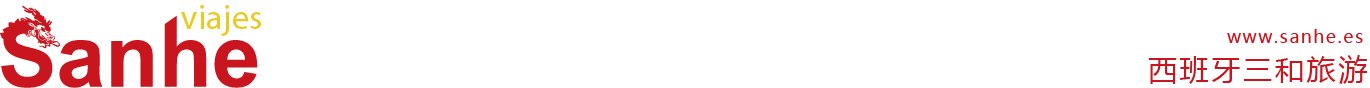 【西班牙&葡萄牙】西葡经典七日游行程单【ESPAÑA&PORTUGAL】西班牙经典+葡萄牙全景行程安排费用说明自费点其他说明产品编号1690出发地西班牙-马德里目的地巴塞罗那-马德里-瓦伦西亚-葡萄牙-里斯本-波尔图-萨拉曼加行程天数7去程交通汽车返程交通汽车参考航班无无无无无产品亮点无无无无无产品介绍【马德里】马德里是个适合步行漫游的城市，从太阳门往西比列斯广场，或从大广场往王宫方向，沿途尽是古迹和博物馆。东方宫和普拉多画宫是世界闻名的艺术殿堂，市内街心公园里喷泉众多，广场各具特色，犹如一个广场之城，有太阳门广场、中央广场、西班牙广场、哥伦布广场等。广场大多配有雕像、喷泉、花本，广场中心多为雕像和钟楼，各有历史典故。马德里的建筑特点是艺术风格不同的建筑多，纪念广场多，名人雕像多，这是一座有古老文化和悠久历史的城市。【马德里】马德里是个适合步行漫游的城市，从太阳门往西比列斯广场，或从大广场往王宫方向，沿途尽是古迹和博物馆。东方宫和普拉多画宫是世界闻名的艺术殿堂，市内街心公园里喷泉众多，广场各具特色，犹如一个广场之城，有太阳门广场、中央广场、西班牙广场、哥伦布广场等。广场大多配有雕像、喷泉、花本，广场中心多为雕像和钟楼，各有历史典故。马德里的建筑特点是艺术风格不同的建筑多，纪念广场多，名人雕像多，这是一座有古老文化和悠久历史的城市。【马德里】马德里是个适合步行漫游的城市，从太阳门往西比列斯广场，或从大广场往王宫方向，沿途尽是古迹和博物馆。东方宫和普拉多画宫是世界闻名的艺术殿堂，市内街心公园里喷泉众多，广场各具特色，犹如一个广场之城，有太阳门广场、中央广场、西班牙广场、哥伦布广场等。广场大多配有雕像、喷泉、花本，广场中心多为雕像和钟楼，各有历史典故。马德里的建筑特点是艺术风格不同的建筑多，纪念广场多，名人雕像多，这是一座有古老文化和悠久历史的城市。【马德里】马德里是个适合步行漫游的城市，从太阳门往西比列斯广场，或从大广场往王宫方向，沿途尽是古迹和博物馆。东方宫和普拉多画宫是世界闻名的艺术殿堂，市内街心公园里喷泉众多，广场各具特色，犹如一个广场之城，有太阳门广场、中央广场、西班牙广场、哥伦布广场等。广场大多配有雕像、喷泉、花本，广场中心多为雕像和钟楼，各有历史典故。马德里的建筑特点是艺术风格不同的建筑多，纪念广场多，名人雕像多，这是一座有古老文化和悠久历史的城市。【马德里】马德里是个适合步行漫游的城市，从太阳门往西比列斯广场，或从大广场往王宫方向，沿途尽是古迹和博物馆。东方宫和普拉多画宫是世界闻名的艺术殿堂，市内街心公园里喷泉众多，广场各具特色，犹如一个广场之城，有太阳门广场、中央广场、西班牙广场、哥伦布广场等。广场大多配有雕像、喷泉、花本，广场中心多为雕像和钟楼，各有历史典故。马德里的建筑特点是艺术风格不同的建筑多，纪念广场多，名人雕像多，这是一座有古老文化和悠久历史的城市。D1D1行程详情马德里🚌萨拉戈萨🚌巴塞罗那早上马德里西班牙广场集合出发，一起前往西班牙第五大城市--萨拉戈萨。萨拉戈萨游览【比拉尔圣母大教堂】（免费入内）、【阿尔哈菲莉亚宫】（可自费入内）等景点。前往巴塞罗那，入住酒店休息，准备第二天的行程。用餐早餐：自理     午餐：自理     晚餐：自理   住宿巴塞罗那或者其周边酒店D2D2行程详情巴塞罗那🚌瓦伦西亚酒店享用早餐后，我们将前往参观巴塞罗那的象征—由疯狂本土建筑师安东尼•高迪设计的 【圣家堂】 ，然后参观米拉之家（外观）。用餐早餐：酒店早餐     午餐：自理     晚餐：自理   住宿瓦伦西亚或者其周边酒店D3D3行程详情瓦伦西亚🚌阿尔布费拉湖🚌马德里酒店早餐之后前往阿尔布费拉湖-湿地自然公园距离瓦伦西亚城区20公里外的阿尔布费拉湿地自然公园绝对是你不能错过的地方。这里不仅是瓦伦西亚最重要的大米和渔业产地之一，也是许多野生动物和野生鸟类的栖息地。在导游的带领下乘坐游船欣赏周边美景。用餐早餐：酒店早餐     午餐：自理     晚餐：自理   住宿马德里或者其周边酒店D4D4行程详情马德里🚌萨拉曼卡🚌波尔图早上在西班牙广场集合，准时出发前往萨拉曼卡 Salamanca。用餐早餐：酒店早餐     午餐：自理     晚餐：自理   住宿波尔图或其周边酒店D5D5行程详情波尔图🚌彩色小镇🚌里斯本早上在酒店早餐，之后前往城市中心游览【城市教堂】，【路易一世大桥】，【自由广场】，【莱罗书店】等景点。用餐早餐：酒店早餐     午餐：自理     晚餐：自理   住宿里斯本或其周边酒店D6D6行程详情里斯本🚌罗卡角🚌辛特拉酒店早餐之后前往世界尽头之【罗卡角】。用餐早餐：酒店早餐     午餐：自理     晚餐：自理   住宿里斯本或其周边酒店D7D7行程详情里斯本🚌梅里达🚌马德里酒店早餐之后出发前往梅里达参观【古罗马剧场和斗兽场】或自由游览其他景点，可以自由安排时间，午餐自理之后返回马德里🔚用餐早餐：酒店早餐     午餐：自理     晚餐：自理   住宿无费用包含①全程中文领队①全程中文领队①全程中文领队费用不包含①早餐、午餐和晚餐①早餐、午餐和晚餐①早餐、午餐和晚餐项目类型描述停留时间参考价格圣家堂大教堂 Sagrada Família【圣家堂大教堂】从1882年开始修建, 一座至今未完工的天主教教堂，由安东尼·高第设计，其高耸与独特的建筑设计，使得该教堂成为巴塞罗那最为人所知的观光景点。60 分钟€(欧元) 15.00马德里皇宫 Palacio Real de Madrid【马德里王宫】马德里王宫是西欧最大的王宫，内部有3418个房间，每个房间都各具特色。这里保存了大量精美的油画、收藏品、兵器、瓷器、钟表、金银物品。其中最重要的作品要属历史上最伟大的弦乐器制造师之一的安东尼奥·斯特拉迪瓦里制作的五件提琴，在皇室图书馆的音乐厅展出。另外这里还收藏有西班牙著名画家委拉斯开兹、戈雅的画作，意大利巴洛克画派重要画家卡拉瓦乔的画作。60 分钟€(欧元) 10.50塞维利亚王宫 Alcázares Reales de Sev塞维利亚王宫最初这里是一座摩尔人的堡垒。阿尔卡萨尔来源于阿拉伯语，意为宫殿。穆瓦希德王朝最早在此处兴建了宫殿。塞维利亚王宫是穆迪札尔风格建筑留存的最佳实例之一。此后君主们又加以增建。塞维利亚王宫的上层目前仍是王室在塞维利亚的正式驻地。45 分钟€(欧元) 12.50塞维利亚主教堂 Catedral de Sevilla塞维利亚圣母主教座堂是天主教塞维利亚总教区的主教座堂。它是世界最大的哥特式主教座堂之一，也是世界上第三大教堂。1987年列为世界文化遗产。它在16世纪建造完成时曾经一度取代圣索菲亚大教堂成为世上规模第一大的教堂，而在此之前圣索菲亚大教堂保有这个称号将近一千年。45 分钟€(欧元) 9.00阿尔罕布拉宫 Alhambra de Granada阿尔罕布拉宫是一个位于西班牙南部城市格拉纳达的于摩尔王朝时期修建的古代清真寺——宫殿——城堡建筑群。阿尔罕布拉宫为原格拉纳达摩尔人国王所建，现在则是一处穆斯林建筑、文化博物馆。1232年在老城改建的基础上逐步形成现存规模。宫墙外围有30米高的石砌城墙。150 分钟€(欧元) 14.85圣若热城堡 Castelo de São Jorge同在阿法玛地区的另一个重要古迹，是里斯本最古老的建筑之一， 同时也是最重要的景点之一。城堡建在阿法玛地区的最高点，至今堡内仍保留有一个名为圣十字(Santa Cruz)的小区。堡内的观景台是俯瞰里斯本市区及特茹河(Rio Tejo)的绝佳地点，更是观赏日落的极佳选择。早在公元前6世纪这里就有人类居住的痕迹，腓尼基人、 希腊人、迦太基人等多个民族都在这里留下了脚印。城堡历史悠久，由凯尔特人建于5世纪，后来摩尔人及基督徒都又在原有基础上加固，后期还一度被改造为皇宫。占地6000平方米，曾经是重要的战略制高点，被各个时代统治者先后占领。当年攻打城堡的十字军 的感人故事流传至今，传说当年马蒂姆·莫妮思(Martin Moniz)骑士看到仅开了个小口的城门，用自己的身体阻止了城门关闭，使大军顺利攻入城堡，赶走了摩尔人。 如欲进场参观，可当场自费门票入内参观。 11月1日至2月28日| 09：00-18：00（12月24日，25日和31日以及1月1日不营业） 3月1日至10月31日| 09：00-21：00（5月1日不营业） （最后入场时间：关门时间前30分钟）90 分钟€(欧元) 10.00雷加莱宫 Palácio da Regaleira雷加莱拉庄园，位于葡萄牙辛特拉历史中心附近。作为辛特拉文化景观的一部分被联合国教科文组织列为世界遗产。如同这一地区的其他宫殿，它也是辛特拉的主要旅游景点之一。它包括浪漫主义的雷加莱拉宫，雷加莱拉小堂，以及一个豪华的公园，内有湖泊、洞穴、水井，长椅，喷泉和繁多精美的建筑。 如欲进场参观，可当场自费门票入内参观。120 分钟€(欧元) 8.00佩纳宫 Palácio Nacional da Pena佩纳宫（葡萄牙语：Palácio Nacional da Pena）是国王离宫，它耀眼、奇特、矫饰的身姿看上去像一座乐园式的城堡。宫殿本身为多种建筑风格的大杂烩，兼具哥德式、文艺复兴式、摩尔式、曼努埃尔式（Manueline，葡王努埃尔一世在位时的建筑风格）乃十九世纪葡萄牙女王玛丽雅二世的丈夫——费迪南德（Ferdinand of saxe-Coburg-Gotha）之心血结晶。 这里不仅是葡萄牙国家古迹，也是葡萄牙七大奇迹之一，位于里斯本附近的辛特拉市圣伯多禄堂区（São Pedro de Penaferrim）一个山丘的山顶，晴朗天气下在里斯本市区便清晰可见。1995年，作为辛特拉文化景观的一部分入选为世界遗产。现在频繁的被用于葡萄牙总统和其他政府官员国务活动。 如欲进场参观，可当场自费门票入内参观。90 分钟€(欧元) 14.00莱罗书店 Livraria Lello这里不仅是网评全球十大最美书店之一，也被多家英国报纸及Lonly Planet评论过。大家搜索到的图片很可能是他那精美的扶梯，但是所表达出来的美不到10％。1906开业至今，无论何时走进这家书店，你都会为它的美而震惊，习惯了钢筋水泥书店的我们，面对这充满新哥特式风格的书店，精美的雕刻扶梯，五彩玻璃的天窗，一定会让你流连忘返。为自己选一本好书，顺带细细品味下这里的文化环境和艺术氛围，暂时忘记那浮躁的世界。 如欲进场参观，可当场自费门票入内参观。30 分钟€(欧元) 5.00预订须知儿童价特殊说明：温馨提示在旅行途中可能遇到当地警察随机检查护照，建议在出行前检查护照有效期与签证类型，如果居留过期时间为三个月以上，需携带续居留相关证件。务必随身携带有效护照或居留参团，若出现团员没有携带有效护照或居留乘坐往返车辆的情况，本社有权对乘客作拒收处理。退改规则① 出发前30天以上，若客人选择退团，西班牙三和旅游可全数退还团费；若客人选择改团（或改团期），可将所有团费转移到所改的团，多退少补。